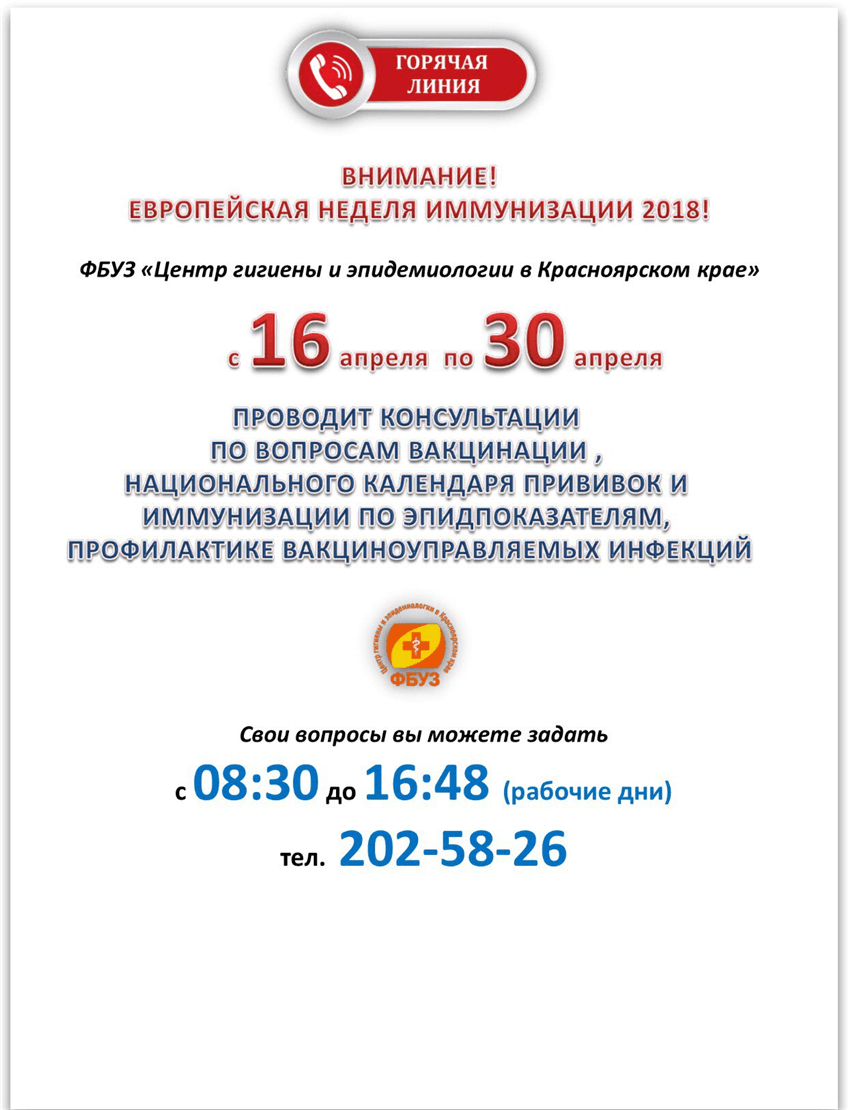 ВНИМАНИЕ!ЕВРОПЕЙСКАЯ НЕДЕЛЯ ИММУНИЗАЦИИ 2018!ФБУЗ «Центр гигиены и эпидемиологии в Красноярском крае» в г. ЗаозерномС 16 апреля по 30 апреляПроводит консультации по вопросам вакцинации, национального календаря прививок и иммунизации по эпидпоказателям, профилактике вакциноуправляемых инфекций (вакцинация против кори, краснухе, эпидемического паротита, полиомиелита, пневмокковой инфекции, туберкулеза, дифтерия, коклюша и столбняка).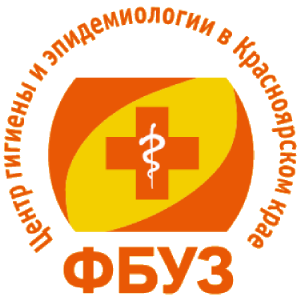 Свои вопросы вы можете задать С 09:00 до 16:48По тел. 8-(391)-652-10-08